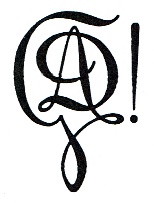 Akademische Sängerschaft Gothia zu Grazund ihr AltherrenverbandStandesblatt 2019Name ……………………………………………………………………………………………...Titel ………………………………………… Akad. Grad ………………………………………Geboren am ………………………………… in …………………………………………………PrivatanschriftPLZ …………… Ort …………………………………………… Land …………………………Tel.: Festnetz ………………………………… Mobiltel. ………………………………………..E-Mail-Adresse …………………………………………………………………………………...Ich bin einverstanden, dass diese E-Mail-Adresse für Korrespondenz mit der AS! Gothia versendet wird.BildungswegVolksschule ………………………Mittelschule ………………………… Maturajahr …………Hochschule (n) ……………………………………………………………………………………Studienfächer ……………………………………………………………………………………..Graduierung, Sponsion, Promotion zum (mit Jahresangabe) …………………………………….Musikalische Ausbildung ………………………………………………………………………...Präsenzdienst / Zivildienst – wann? ………………………………………………………………GothiaEinsprung …………………………………… Burschung ……………………………………….Leibbursch ………………………………….. Leibfüxe …………………………………………Chargen …………………………………….. Ämter …………………………………………….Ernennung zum AH ………………………… Ehrungen ………………………………………...Tätigkeiten im AH-Verband ……………………………………………………………………...Zugehörigkeit zu anderen Korporationen ………………………………………………………...BerufDerzeit ausgeübter Beruf …………………………………………………………………………Arbeitgeber ……………………………………………………………………………………….Dienstanschrift ……………………………………………………………………………………Dienstl. Tel.-Nr. …………………………………………………………………………………..Dienstl. E-Mail-Adresse ………………………………………………………………………….Beruflicher Werdegang:Private AnmerkungenPartner, Kinder, Orden, öffentliche Auszeichnungen usf.